Publicado en  el 19/12/2013 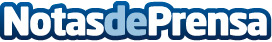 Valcárcel reitera en Berlín que Europa no reconocería a una Cataluña independienteEl presidente de la Comunidad y del Comité de las Regiones (CdR), Ramón Luis Valcárcel, reiteró hoy en Berlín que el Comité de las Regiones no reconoce las pretensiones secesionistas de Cataluña.Datos de contacto:Gobierno de MurciaNota de prensa publicada en: https://www.notasdeprensa.es/valcarcel-reitera-en-berlin-que-europa-no_1 Categorias: Murcia http://www.notasdeprensa.es